I Lost My BabyJean Leloup 1996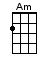 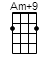 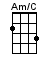 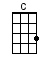 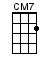 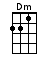 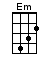 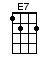 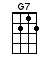 INTRO:  / 1 2 / 1 2 /[Am/C][Am9] / [Am/C][Am9] /[Am/C][Am9] / [Am/C][Am9] /[C][Cmaj7] / [C][Cmaj7] /[C][Cmaj7] / [C][Cmaj7] /[Am/C][Am9] / [Am/C][Am9] /[Am/C][Am9] / [Am/C][Am9] /[C][Cmaj7] / [C][Cmaj7] /[C][Cmaj7] / [C]CHORUS:I lost my [Am] baby [Am]I lost my [E7] darlin' [E7]I lost my [Dm] friends [Dm]I lost my [G7] mind [G7]I lost my [Am] baby [Am]I lost my [E7] darlin' [E7]I lost my [Dm] friends [Dm]I lost my [G7] mindPour [G7] une fille d'Otta-[Am]waGran-[Am]die à Sainte-[E7]FoyD'un [E7] père un mili-[Dm]taireEt [Dm] d'une belle fille qui [G7] fut sa mère [G7]Qui écoutait du coun-[Am]tryEn-[Am]tre deux caisses de bi-[E7]èresEt [E7] partait le same-[Dm]diPour [Dm] un lac d'Hawkesbu-[G7]ryRejoindre la grand-[G7]mère and all the fami-[Am]ly [Am] And all the fami-[E7]ly [E7]BRIDGE:[C] Ah! Je ne [Dm] peux vivre sans [Em] toiEt je ne [Dm] peux vivre avec [C] toiMais tu peux [Dm] très bien vivre sans [E7] moiJe suis fou-[E7]tu dans les deux [E7] casCHORUS:I lost my [Am] baby [Am]I lost my [E7] darlin' [E7]I lost my [Dm] friends [Dm]I lost my [G7] mind[G7] Coup d'fil de [Am] Jimmy[Am] Qui un jour tom-[E7]baPour [E7] une fille d'Otta-[Dm]waGran-[Dm]die je ne sais [G7] pasLe [G7] père pilote de [Am] l'airEt [Am] d'une mère je n'sais [E7] quoiTous deux aim-[E7]aient le ciné-/ma... /BRIDGE:[C] Nous sommes ha-[Dm]bitants de la [Em] terreIl y a des [Dm] milliers de fron-[C]tièresQuelqu'un ex-[Dm]iste dans l'uni-[Em]versPour quelqu'un [Em] d'autre et c'est la [Em] guerreCHORUS:I lost my [Am] baby [Am]I lost my [E7] darlin' [E7]I lost my [Dm] friends [Dm]I lost my [G7] mindPour [G7] une fille d'Otta-[Am]waGran-[Am]die à Sainte-[E7]FoyEt [E7] qui un jour tom-[Dm]baPour un [Dm] chanteur popu-[G7]laireGrandit en Algér-[G7]ie, assez fucké mer-[Am]ciEt qui lui [Am] dit adieu, je [E7] repars faire ma [E7] vieÀ Hawkesbur-[Am]y [Am] À Hawkesbur-[C]y[C] À Hawkesbur-[Am]y[Am] À Hawkesbur-[C]y [C]CHORUS:I lost my [Am] baby [Am]I lost my [C] darlin' [C]I lost my [Am] baby [Am]I lost my [C] darlin' [C]< TWO PARTS TOGETHER >  I lost my  [Am] friends, I lost my [Am] mind(I lost my [Am] baby)                [Am]  I lost my  [C] baby   [C](I lost my [C] baby) [C]  I lost my  [Am] friends   [Am](I lost my [Am] darlin’) [Am]Adieu my [Am] baby [Am]www.bytownukulele.ca